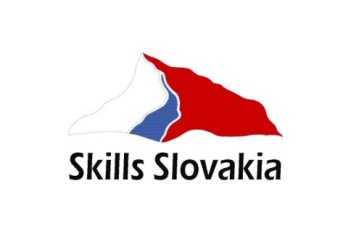 26. národná súťaž vo viazaní a aranžovaní kvetov s medzinárodnou účasťouVICTORIA REGIA 2019Majstrovstvá Slovenska vo floristike Skills SlovakiaTermín súťaže:	18. 09. 2019Termín výstavy:	19. - 22. 09.2019Miesto konania: 	Stredná odborná škola záhradnícka Piešťany				Mesto Piešťany	AUPARK PiešťanyVyhlasovateľ: 	Slovenská asociácia kvetinárov a floristov	Stredná odborná škola záhradnícka Piešťany, 	Trnavský samosprávny krajSpoluorganizátor:  Mesto Piešťany Kategórie:Základné školy -	žiaci základných škôlZáhradnícke školy-	študenti stredných záhradníckych škôlProfesionáli -	profesionálni floristi, zamestnanci záhradníckych firiem a kvetinových predajníSprievodné podujatia: Výstava súťažných prác, Kvetinové korzo,                                        Vyhodnotenie literárnej súťaže Klasici v komikseHlavnou témou 26. ročníka súťaže VICTORIA REGIA 2019 jeÚcta k tradíciámProgram18. september 2019 – streda8.00 -  15.00	Súťaž v kategóriách základné školy, záhradnícke školy a profesionáli17.00	Kytica roka 2019 - súťaž prinesených kytíc19.00	GALAVEČER – slávnostné vyhlásenie víťazov19. september 2019 – štvrtok14.00 – 18.00	Výstava súťažných prác, KSC Fontána, AUPARK20. september 2019 – piatok9.00 – 18.00	Výstava súťažných prác, KSC Fontána, AUPARK21. september 2019 – sobota9.00 – 18.00	Výstava súťažných prác, KSC Fontána, AUPARK14.00	KVETINOVÉ KORZO - kategória: alegorické vozy                                                                        pešie a skupinové alegórie 15.00	Vyhlásenie výsledkov – Hudobný pavilón Piešťany22. september 2019– nedeľa9.00 – 16.00	Výstava súťažných prác, KSC Fontána, AUPARKVICTORIA REGIA 2019TÉMA:  ÚCTA K TRADÍCIÁMProfesionáli:Ľudová nôta – svadobná kytica nesená v rukeNaše remeslo má zlaté dno – zosadzovaná nádoba Naše dary Zeme - veniecMoje Slovensko - kyticaZáhradnícke školy:Naše remeslo má zlaté dno – zosadzovaná nádoba Moje Slovensko - kyticaNaše dary Zeme - veniecZákladné školy: Venček na dvereKytička pre folkloristkuĽudová nôta – vypichovaná nádobaKontakty: Adresa:   Stredná odborná škola záhradnícka               Brezová 2, 921 77 PiešťanyTel./Fax.:    +421 33 7625695 /+421 33 7621516	E-mail:    szaspn@svspn.sk, struckova@szaspn.skwww.szaspn.sk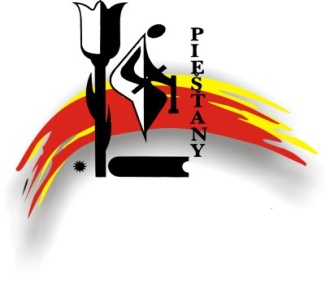 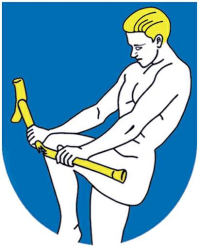 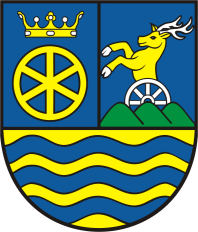 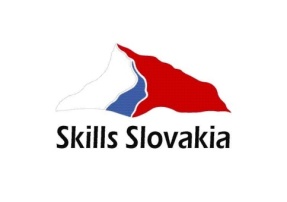                                                          VICTORIA REGIA                                                       Program – záhradnícke školy                                                                                                                    VICTORIA REGIAProgram – profesionáliSÚŤAŽNÉ  POKYNYPomocníci Súťažiaci môžu využiť pomocníka pri príprave pracovného miesta pred súťažnou témou. Počas vlastnej súťaže sa nesmie súťažiaci s pomocníkom kontaktovať. Súťažiaci môže požiadať organizátora o pomocníka zo žiakov školy.  Sprievodné osoby sa nesmú počas súťaže pohybovať v súťažných priestoroch.Systém hodnoteniaSúťažné práce bude hodnotiť hlavná komisia a technická komisia. Komisie budú hodnotiť práce  podľa medzinárodného stobodového systému FLORINT. Technická komisia bude hodnotiť dodržiavanie predpísaných pravidiel podľa propozícií. Môže udeliť trestné body.Rozdelenie bodovNápadOriginalita, jedinečnosť/kreativitaSpracovanie danej témy, úlohyVýber materiálu/ použitie vybratých materiálovDodržanie časového limitu/ včasné dokončenie práceFarbyZastúpenie rôznych farieb/ dominancia použitých fariebVyjadrenie nápadu farbamiFarebná kompozícia(kontrast, súlad, farebné odtiene)Rozloženie fariebKompozíciaCelkový dojem( tvar, forma, rozmery, vizuálna rovnováhaŠtýlZvolené a prevládajúce materiály a ich použitie (forma, textúra, štruktúra, kontrasty, rytmus, pohyb, intenzita, línia, smer)Rešpektovanie vlastností materiáluTechnikaČistotaVhodnosť zvolenej technikyStabilita práceFyzická rovnováha práceMožnosť doplnenia vodyTechnická náročnosť/ miera technickej náročnostiPorušenie propozíciíAk dôjde k porušeniu pravidiel alebo propozícií, rozhodne o situácií technická komisia, ktorá môže penalizovať súťažné práce nespĺňajúce stanovené rozmery, postup práce alebo iné parametre, rovnako aj keď súťažiaci nesplní predpísané časové limity.Trestné bodyZa niektoré priestupky je stanovená penalizácia:Súťažiaci nedodrží predpísané propozície: 	20-50% z celkového počtu za úlohuSúťažiaci nedodrží daný časový limit:	5% z celkového počtu za úlohuSúťažiaci pokračuje v práci aj po upozorneniu technickou komisiou:	20% z celkového počtu za úlohuKomunikácia medzi súťažiacim a inou osobou ( okrem technickej komisie, a ostanými súťažiacimi) v priebehu súťaže:	5% z celkového počtu za úlohuSúťažiaci pokračuje v komunikácii aj po upozornení technickou komisiou:	20% z celkového počtu za úlohuSúťažná práca nezodpovedá veľkostným limitom:	5-10% z celkového počtu za úlohuSúťažiaci používa neprípustné materiály:	5-10% z celkového počtu za úlohuSúťažiaci používa neprípustné spôsoby práce:	5-10% z celkového počtu za úlohuAk práca nespĺňa nasledujúce kritéria:Súťažiaci môže mať vopred pripravenú konštrukciu, minimálne 50% floristickej práce musí predviesť v rámci súťažného času:	5-10% z celkového počtu za úlohuSúčasti kompozície pripravenej vopred nesmú dominovať konečnej verzii súťažnej práce:	5-10% z celkového počtu za úlohuOrganizačné pokynyKategória záhradnícke školy - súťaž prebieha v priestoroch  Kultúrno-spoločenského centra Fontána Piešťany, Beethovenova   1,     Piešťany  –Kategória profesionáli - súťaž prebieha v priestoroch kinosály Kultúrno-spoločenského centra Fontána Piešťany, Beethovenova   1,     Piešťany  a nákupného centra AUPARK PiešťanyKategória základné školy  súťaž sa uskutoční v telocvični SOŠ záhradníckej, Brezová 2, Piešťany.Parkovanie je zabezpečené na vyhradených plochách pri komunikácii Winterova ulica /pod Kolonádou/ bezplatne, označenie auta dostane súťažiaci pri prezentácii.Pre vykladanie a nakladanie majú súťažiaci možnosť krátkodobo vojsť tesne pred objekt KSC Fontána.Súťažiaci si vylosuje číslo pracovného miesta. Kategória záhradnícke školy súťaží  pred kinosálou, práce na výstavu rozmiestni organizátor.Kategória  profesionáli súťaži v kinosále, práce na výstavu rozmiestni organizátor.Súťažiaci musí dávať pozor pri manipulácii s vodou a farbiacimi materiálmi, aby nepoškodil parkety výstavného priestoru.Súťažný priestor v exteriéri bude vyznačený a označený číslom.Pri manipulácii s vodou a súťažnými prácami môže využiť pomocníkov, ktorých zabezpečí organizátor.Otvorený oheň (čajová sviečka) musí byť umiestnený v sklenej nádobe.Občerstvenie pre súťažiacich bude vo vyhradenom priestore.Počas súťaže musia sprievodné osoby opustiť súťažný priestor.Súťažné práce musia byť k dispozícii na výstavu od 19. do 22.09.2019.Demontáž a odvezenie súťažných prác – nedeľa 22.9.2019 od 16.00, pondelok 23.9.2019 do 9.00.Otázky a odpovedePrípadné otázky  ohľadom propozícií posielajte na adresu struckova@szaspn.sk, kde budú zhromažďované a odpovedané formou e- mailov, všetkým prihláseným súťažiacim.UbytovanieUbytovanie majú súťažiaci počas súťaže zaistené zadarmo v školskom internáte SOŠ záhradníckej, Brezová 2  Piešťany. Doprovod si hradí ubytovanie sám. Ak máte záujem o zabezpečenie ubytovania pre doprovod je to potrebné uviesť na prihláške.Dôležité kontaktyOrganizátor, prihlášky na súťaž, ubytovanie, propozície, otázkyEva Stručková                +421905918172Marta Rybová                +421915713254Adresa: 	Stredná odborná škola záhradnícka, Brezová 2, 921 77 PiešťanyTel: 	+421337625695E-mail:	struckova@szaspn.sk, szaspn@svspn.skwww: 	www.szaspn.skFacebook: //www.facebook.com/victoriaregiapiestany?fref=ts	Súťažný priestor:KSC Fontána, Beethovenova 1, 921 01 PiešťanyGPS súradnice: 48.5920579,17.835229300000037PROGRAMStreda18. september 2019              Streda18. september 2019                     VICTORIA REGIA 201907:30 – 8:30Prezentácia súťažiacich KSC Fontána, Beethovenova 1, PiešťanyPrezentácia súťažiacich KSC Fontána, Beethovenova 1, Piešťany08.00 – 8:45Prípravná schôdzka porotyPrípravná schôdzka poroty08:45 – 9:00Slávnostné otvorenie súťažného dňaSlávnostné otvorenie súťažného dňa90 minút Úloha č. 1 „Naše remeslo má zlaté dno“- záhradnícke školy   KSC Fontána, PiešťanyÚloha č. 1 „Naše remeslo má zlaté dno“- záhradnícke školy   KSC Fontána, Piešťany9:00 – 10:309:00 – 10:30Vlastná súťažná disciplína bez prípravného času 90 minút.Vlastná súťažná disciplína bez prípravného času 90 minút.10:30 – 11:00PrestávkaPrestávka60 minútÚloha č. 2 „Moje Slovensko“  - záhradnícke školy    KSC Fontána, PiešťanyÚloha č. 2 „Moje Slovensko“  - záhradnícke školy    KSC Fontána, Piešťany11:00 – 12:0011:00 – 12:00Vlastná súťažná disciplína bez prípravného času 60 minút.  Vlastná súťažná disciplína bez prípravného času 60 minút.  12:00 – 13:30Prestávka Prestávka 13:30 – 15:30120 minút Úloha č. 3 „ Naše dary zeme“ - záhradnícke školy  KSC Fontána, PiešťanyÚloha č. 3 „ Naše dary zeme“ - záhradnícke školy  KSC Fontána, Piešťany13:30 – 15.30Vlastná súťažná disciplína  120 minút.  Vlastná súťažná disciplína  120 minút.  15:30 – 16:00Upratanie súťažného priestoru -  ukončenie súťaže záhradnícke školy.Upratanie súťažného priestoru -  ukončenie súťaže záhradnícke školy.19:00Galavečer – vyhlásenie víťazovGalavečer – vyhlásenie víťazovPROGRAMStreda18. september 2019              Streda18. september 2019                     VICTORIA REGIA 201907:30 – 8:30Prezentácia súťažiacich KSC Fontána, Beethovenova 1,  PiešťanyPrezentácia súťažiacich KSC Fontána, Beethovenova 1,  Piešťany08.00 – 8:45Prípravná schôdzka porotyPrípravná schôdzka poroty08:45 – 9:00Slávnostné otvorenie súťažného dňaSlávnostné otvorenie súťažného dňa90 minút Úloha č. 1 „ Ľudová nôta“- profesionáli,  KSC Fontána, Piešťany   Úloha č. 1 „ Ľudová nôta“- profesionáli,  KSC Fontána, Piešťany   9:00 – 10:309:00 – 10:30Vlastná súťažná disciplína bez prípravného času 90 minút.Vlastná súťažná disciplína bez prípravného času 90 minút.10:30 – 11:00PrestávkaPrestávka60 minút Úloha č. 2 „ Naše remeslo má zlaté dno“ - profesionáli,  KSC Fontána, PiešťanyÚloha č. 2 „ Naše remeslo má zlaté dno“ - profesionáli,  KSC Fontána, Piešťany11:00 – 12:0011:00 – 12:00Vlastná súťažná disciplína  bez prípravného času 60 minút.Vlastná súťažná disciplína  bez prípravného času 60 minút.12:00 – 13:30Prestávka na presun do NC AUPARK Prestávka na presun do NC AUPARK 13:30 – 16:00150 minút Úloha č. 3 „ Naše dary zeme“- profesionáli   AUPARK , Nitrianska 7555/18, PiešťanyÚloha č. 3 „ Naše dary zeme“- profesionáli   AUPARK , Nitrianska 7555/18, Piešťany13:30 – 16:00Vlastná súťažná disciplína  150 minút.Vlastná súťažná disciplína  150 minút.16:00 Prestávka - profesionáliPrestávka - profesionáliDo 17:00Súťaž prinesených kytíc   KSC Fontána, Beethovenova 1,  PiešťanySúťaž prinesených kytíc   KSC Fontána, Beethovenova 1,  Piešťany70 minút celkomÚloha č. 4 „ Moje Slovensko“  - profesionáliÚloha č. 4 „ Moje Slovensko“  - profesionáli18:20 – 19:3018:20 – 18:40Technická príprava 20 minút.  Čas je možné využiť na očistenie a technickú prípravu rastlinného a dekoračného materiálu, na tvorbu zväzkov, či častí konštrukcie zo živých rastlín.Technická príprava 20 minút.  Čas je možné využiť na očistenie a technickú prípravu rastlinného a dekoračného materiálu, na tvorbu zväzkov, či častí konštrukcie zo živých rastlín.18:40 -19:30Vlastná súťažná disciplína 50 minút.Vlastná súťažná disciplína 50 minút.19:00Galavečer – vyhlásenie víťazovGalavečer – vyhlásenie víťazovPROFESIONÁLI1. súťažná úloha:  ĽUDOVÁ NȎTAPROFESIONÁLI1. súťažná úloha:  ĽUDOVÁ NȎTAPROFESIONÁLI1. súťažná úloha:  ĽUDOVÁ NȎTATermín18.09. 2019 streda  9:00 – 10:30 hod18.09. 2019 streda  9:00 – 10:30 hodSúťažný časSúťažný čas90 minút Typ práceTyp práceSvadobná kytica nesená v rukePopis úlohyPopis úlohySvadobná kytica s prirodzeným úväzkom s nápadom v duchu tradícií z prevažne domáceho materiáluTvar / veľkosťTvar / veľkosťTvar a veľkosť kytice je ľubovoľná, ale nesmie brániť neveste v pohybeTechnikaTechnikaHlavná technika je viazaním s možnosťou použitia iných techník PožiadavkyPožiadavkySúťažiaci nemôže mať vopred pripravenú ľubovoľnú konštrukciu. Súčasti konštrukcie nesmú nikdy dominovať konečnej podobe súťažnej práce. Trvanlivosť musí byť minimálne 24 hodín. Materiál nesmie žiadnym spôsobom obmedzovať funkčnosť kytice ani poškodiť šaty, či poraniť nevestuMateriálMateriálSúťažiaci si zabezpečí všetok rastlinný, technický a dekoračný  materiál  podľa vlastného výberuPracovné / výstavné miestoPracovné / výstavné miestoKinosála / Galéria kultúrno-spoločenského centra FontánaPROFESIONÁLI2. súťažná úloha: NAŠE REMESLO MÁ ZLATÉ DNOPROFESIONÁLI2. súťažná úloha: NAŠE REMESLO MÁ ZLATÉ DNOPROFESIONÁLI2. súťažná úloha: NAŠE REMESLO MÁ ZLATÉ DNOTermín18.09. 2019 streda  11:00 – 12:00 hod18.09. 2019 streda  11:00 – 12:00 hodSúťažný časSúťažný čas60 minútTyp práceTyp práceZosadzovaná nádoba – jesenný kôšPopis úlohyPopis úlohyZosadzovaný kôš, ktorý si súťažiaci zabezpečí sám alebo vytvorí podľa svojich predstáv. Môže byť doplnený ďalšími vhodnými technikami a z materiálov, ktoré symbolizujú jeseňKôš musí byť pripravený tak, aby mohol byť vystavený v exteriériTvar / veľkosťTvar / veľkosťTvar ľubovoľný,  maximálna veľkosť bez určenia, minimálny priemer 60cmTechnikaTechnikaHlavná technika – zosadzovaniePožiadavkyPožiadavkyDodržanie základných princípov výsadby rastlín do nádoby s použitím sezónnych rastlín symbolizujúcich jeseňKôš – musí byť z prírodného materiálu, môže mať rúčku,  musí byť prenosnýTrvanlivosť podľa sortimentu rastlín a životného cyklu rastlín.MateriálMateriálSúťažiaci si zabezpečí ľubovoľný kôš aj všetok rastlinný, technický a dekoračný  materiál podľa vlastného výberu, drenážny materiál aj substráty.Pracovné / výstavné miestoPracovné / výstavné miestoKultúrno-spoločenské centrum Fontána – exteriérPROFESIONÁLI3. súťažná úloha: NAŠE DARY ZEMEPROFESIONÁLI3. súťažná úloha: NAŠE DARY ZEMEPROFESIONÁLI3. súťažná úloha: NAŠE DARY ZEMETermín18.09. 2019 streda  13:30 – 16:00 hod18.09. 2019 streda  13:30 – 16:00 hodSúťažný časSúťažný čas150 minút Typ práceTyp práceVeniec z kvetín, plodov a ďalšieho doplnkového materiálu na danú témuPopis úlohyPopis úlohyVypichovaný veniec ako poďakovanie za úrodu vytvorený na základe rešpektovania  floristických  pravidiel s použitím kvetín a  plodov zeme z našej prírody.Tvar / veľkosťTvar / veľkosťTvar a veľkosť je daná 7370 OASIS podložkou s priemerom 56cm, ktorú dodá organizátor. Výsledný tvar rešpektuje princíp proporcionalityTechnikaTechnikaVypichovanímPožiadavkyPožiadavkyDodržanie princípu proporcionality, doba trvanlivosti – práca musí vydržať počas celej výstavy.MateriálMateriálSúťažiaci dostane  OASIS podložku,  všetok živý a suchý  rastlinný, technický a dekoračný  materiál si zabezpečí súťažiaci podľa vlastného výberuPracovné / výstavné miestoPracovné / výstavné miestoOC Aupark PROFESIONÁLI4. súťažná úloha: MOJE SLOVENSKOPROFESIONÁLI4. súťažná úloha: MOJE SLOVENSKOPROFESIONÁLI4. súťažná úloha: MOJE SLOVENSKOTermín18.09. 2019 streda     18:20 – 18:40 hod príprava                                    18:40 – 19:30 hod súťaž 18.09. 2019 streda     18:20 – 18:40 hod príprava                                    18:40 – 19:30 hod súťaž Súťažný časSúťažný čas70 minút celkový čas20 minút prípravný čas50 minút samotný súťažný časTyp práceTyp práceViazaná kyticaPopis úlohyPopis úlohyKytica podľa vlastnej fantázie, súťažiaci svojím floristickým dielom vyjadruje na pódiu úctu k tradíciám jednak výberom rastlinného aj dekoračného materiálu a prípadne jeho spracovanímTvar / veľkosťTvar / veľkosťĽubovoľnáTechnikaTechnikaHlavná technika je viazanímPožiadavkyPožiadavkySúťažiaci môže  využiť vopred pripravenú ľubovoľnú konštrukciu, minimálne 50% floristickej činnosti však musí predviesť v rámci prípravného a súťažného času, konštrukcia nesmie dominovať konečnej podobe súťažnej práce.Súťažiaci si sám zabezpečí vázu, ktorá bude súčasťou hodnoteniaMateriálMateriálVšetok rastlinný, technický a dekoračný  materiál si zabezpečí súťažiaci podľa vlastného výberuPrípravné prácePrípravné práceČas je možné využiť na očistenie a technickú prípravu rastlinného a dekoračného materiálu, na tvorbu zväzkov, či častí konštrukcie zo živých rastlínPracovné / výstavné miestoPracovné / výstavné miestoKinosála / galéria  kultúrno-spoločenského centra FontánaZÁHRADNÍCKE ŠKOLY1. súťažná úloha: NAŠE REMESLO MÁ ZLATÉ DNOZÁHRADNÍCKE ŠKOLY1. súťažná úloha: NAŠE REMESLO MÁ ZLATÉ DNOZÁHRADNÍCKE ŠKOLY1. súťažná úloha: NAŠE REMESLO MÁ ZLATÉ DNOTermín18.09. 2019 streda  9:00 – 10:30 hod18.09. 2019 streda  9:00 – 10:30 hodSúťažný časSúťažný čas90 minútTyp práceTyp práceZosadzovaná nádoba – jesenný kôšPopis úlohyPopis úlohyZosadzovaný kôš, ktorý si súťažiaci zabezpečí sám alebo vytvorí podľa svojich predstáv. Môže byť doplnený ďalšími vhodnými technikami a z materiálov, ktoré symbolizujú jeseňKôš musí byť pripravený tak, aby mohol byť vystavený v exteriériTvar / veľkosťTvar / veľkosťTvar ľubovoľný,  maximálna veľkosť bez určenia, minimálna veľkosť 50cmTechnikaTechnikaHlavná technika – zosadzovaniePožiadavkyPožiadavkyDodržanie základných princípov výsadby rastlín do nádoby s použitím sezónnych rastlín symbolizujúcich jeseňKôš – musí byť z prírodného materiálu, môže mať rúčku,  musí byť prenosnýTrvanlivosť podľa sortimentu rastlín a životného cyklu rastlínMateriálMateriálSúťažiaci si zabezpečí ľubovoľný kôš aj všetok rastlinný, technický a dekoračný  materiál podľa vlastného výberu.Pracovné / výstavné miestoPracovné / výstavné miestoKultúrno-spoločenské centrum Fontána – exteriérZÁHRADNÍCKE ŠKOLY2. súťažná úloha: MOJE SLOVENSKOZÁHRADNÍCKE ŠKOLY2. súťažná úloha: MOJE SLOVENSKOZÁHRADNÍCKE ŠKOLY2. súťažná úloha: MOJE SLOVENSKOTermín18.09.2019 streda     11:00 – 12:00 hod 18.09.2019 streda     11:00 – 12:00 hod Súťažný časSúťažný čas60 minútTyp práceTyp práceViazaná kyticaPopis úlohyPopis úlohyKytica podľa vlastnej fantázie, súťažiaci svojím floristickým dielom vyjadruje úctu k tradíciám jednak výberom rastlinného aj dekoračného materiálu a prípadne jeho spracovanímTvar / veľkosťTvar / veľkosťĽubovoľnáTechnikaTechnikaHlavná technika je viazanímPožiadavkyPožiadavkySúťažiaci môže  využiť vopred pripravenú ľubovoľnú konštrukciu, minimálne 50% floristickej činnosti však musí predviesť v rámci prípravného a súťažného času, konštrukcia nesmie dominovať konečnej podobe súťažnej práce.Súťažiaci si sám zabezpečí vázu, ktorá bude súčasťou hodnoteniaMateriálMateriálVšetok rastlinný, technický a dekoračný  materiál si zabezpečí súťažiaci podľa vlastného výberuPrípravné prácePrípravné práceČas je možné využiť na očistenie a technickú prípravu rastlinného a dekoračného materiálu, na tvorbu zväzkov, či častí konštrukcie zo živých rastlínPracovné / výstavné miestoPracovné / výstavné miestoGaléria kultúrno-spoločenského centra FontánaZÁHRADNÍCKE ŠKOLY3. súťažná úloha: NAŠE DARY ZEME ZÁHRADNÍCKE ŠKOLY3. súťažná úloha: NAŠE DARY ZEME ZÁHRADNÍCKE ŠKOLY3. súťažná úloha: NAŠE DARY ZEME Termín18.09. 2019 streda  13:30 – 15:30 hod18.09. 2019 streda  13:30 – 15:30 hodSúťažný časSúťažný čas120 minút Typ práceTyp práceVeniec z kvetín, plodov a ďalšieho doplnkového materiálu na danú témuPopis úlohyPopis úlohyVypichovaný veniec ako poďakovanie za úrodu vytvorený na základe rešpektovania  floristických  pravidiel s použitím kvetín a  plodov zeme z našej prírody.Tvar / veľkosťTvar / veľkosťTvar a veľkosť je daná 3056 OASIS podložkou s priemerom 24cm, ktorú dodá organizátor. Výsledný tvar rešpektuje princíp proporcionalityTechnikaTechnikaVypichovanímPožiadavkyPožiadavkyDodržanie princípu proporcionality, doba trvanlivosti – práca musí vydržať počas celej výstavy.MateriálMateriálSúťažiaci dostane  OASIS podložku,  všetok živý a suchý  rastlinný, technický a dekoračný  materiál si zabezpečí súťažiaci podľa vlastného výberuPracovné / výstavné miestoPracovné / výstavné miestoGaléria kultúrno-spoločenského centra Fontána 